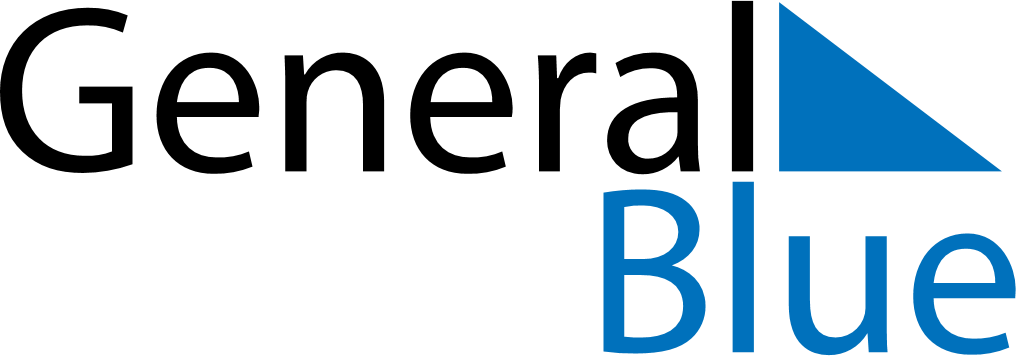 May 2024May 2024May 2024May 2024May 2024May 2024Lysogorskaya, RussiaLysogorskaya, RussiaLysogorskaya, RussiaLysogorskaya, RussiaLysogorskaya, RussiaLysogorskaya, RussiaSunday Monday Tuesday Wednesday Thursday Friday Saturday 1 2 3 4 Sunrise: 4:58 AM Sunset: 7:09 PM Daylight: 14 hours and 11 minutes. Sunrise: 4:56 AM Sunset: 7:11 PM Daylight: 14 hours and 14 minutes. Sunrise: 4:55 AM Sunset: 7:12 PM Daylight: 14 hours and 17 minutes. Sunrise: 4:53 AM Sunset: 7:13 PM Daylight: 14 hours and 19 minutes. 5 6 7 8 9 10 11 Sunrise: 4:52 AM Sunset: 7:14 PM Daylight: 14 hours and 22 minutes. Sunrise: 4:51 AM Sunset: 7:15 PM Daylight: 14 hours and 24 minutes. Sunrise: 4:49 AM Sunset: 7:17 PM Daylight: 14 hours and 27 minutes. Sunrise: 4:48 AM Sunset: 7:18 PM Daylight: 14 hours and 29 minutes. Sunrise: 4:47 AM Sunset: 7:19 PM Daylight: 14 hours and 32 minutes. Sunrise: 4:46 AM Sunset: 7:20 PM Daylight: 14 hours and 34 minutes. Sunrise: 4:44 AM Sunset: 7:21 PM Daylight: 14 hours and 36 minutes. 12 13 14 15 16 17 18 Sunrise: 4:43 AM Sunset: 7:22 PM Daylight: 14 hours and 39 minutes. Sunrise: 4:42 AM Sunset: 7:23 PM Daylight: 14 hours and 41 minutes. Sunrise: 4:41 AM Sunset: 7:25 PM Daylight: 14 hours and 43 minutes. Sunrise: 4:40 AM Sunset: 7:26 PM Daylight: 14 hours and 45 minutes. Sunrise: 4:39 AM Sunset: 7:27 PM Daylight: 14 hours and 47 minutes. Sunrise: 4:38 AM Sunset: 7:28 PM Daylight: 14 hours and 50 minutes. Sunrise: 4:37 AM Sunset: 7:29 PM Daylight: 14 hours and 52 minutes. 19 20 21 22 23 24 25 Sunrise: 4:36 AM Sunset: 7:30 PM Daylight: 14 hours and 54 minutes. Sunrise: 4:35 AM Sunset: 7:31 PM Daylight: 14 hours and 56 minutes. Sunrise: 4:34 AM Sunset: 7:32 PM Daylight: 14 hours and 58 minutes. Sunrise: 4:33 AM Sunset: 7:33 PM Daylight: 15 hours and 0 minutes. Sunrise: 4:32 AM Sunset: 7:34 PM Daylight: 15 hours and 1 minute. Sunrise: 4:31 AM Sunset: 7:35 PM Daylight: 15 hours and 3 minutes. Sunrise: 4:31 AM Sunset: 7:36 PM Daylight: 15 hours and 5 minutes. 26 27 28 29 30 31 Sunrise: 4:30 AM Sunset: 7:37 PM Daylight: 15 hours and 7 minutes. Sunrise: 4:29 AM Sunset: 7:38 PM Daylight: 15 hours and 8 minutes. Sunrise: 4:28 AM Sunset: 7:39 PM Daylight: 15 hours and 10 minutes. Sunrise: 4:28 AM Sunset: 7:40 PM Daylight: 15 hours and 12 minutes. Sunrise: 4:27 AM Sunset: 7:41 PM Daylight: 15 hours and 13 minutes. Sunrise: 4:27 AM Sunset: 7:42 PM Daylight: 15 hours and 14 minutes. 